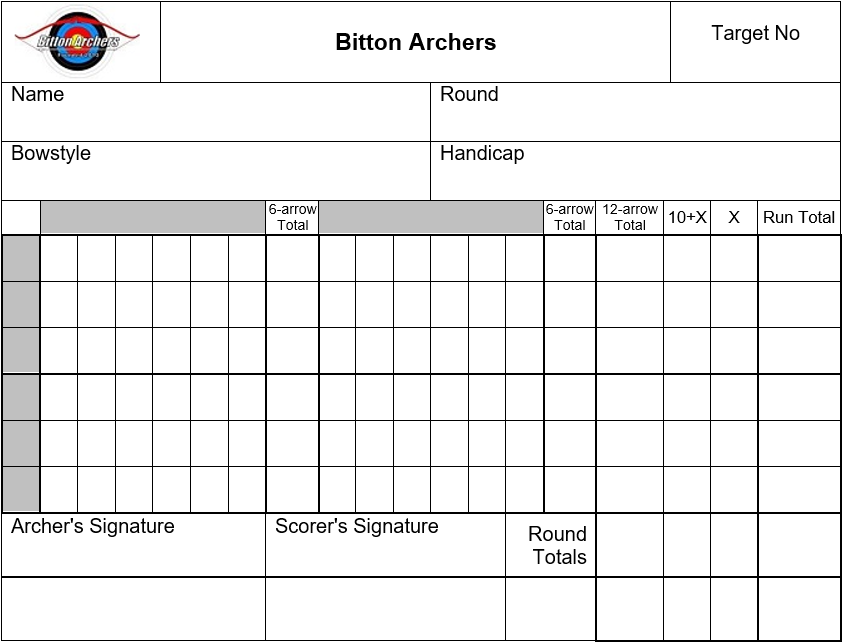 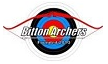 Bitton ArchersBitton ArchersBitton ArchersBitton ArchersBitton ArchersBitton ArchersBitton ArchersBitton ArchersBitton ArchersBitton ArchersBitton ArchersBitton ArchersBitton ArchersTarget NoTarget NoTarget NoNameNameNameNameNameNameNameNameNameNameNameNameNameRoundRoundRoundRoundRoundRoundRoundRoundRoundBowstyleBowstyleBowstyleBowstyleBowstyleBowstyleBowstyleBowstyleBowstyleBowstyleBowstyleBowstyleBowstyleHandicapHandicapHandicapHandicapHandicapHandicapHandicapHandicapHandicap6-arrow Total6-arrow Total12-arrow Total10+X10+XXRun TotalArcher's SignatureArcher's SignatureArcher's SignatureArcher's SignatureArcher's SignatureArcher's SignatureArcher's SignatureArcher's SignatureArcher's SignatureScorer's SignatureScorer's SignatureScorer's SignatureScorer's SignatureScorer's SignatureScorer's SignatureRoundTotalsRoundTotals